Proffil rôl wirfoddol             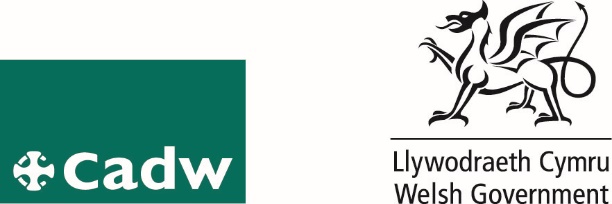 Tywysydd  GwirfoddolTywysydd  GwirfoddolTywysydd  GwirfoddolLleoliad Castell ConwyCastell ConwyRheolwr GwirfoddoliRoy WilliamsRoy WilliamsDisgrifiad o’r rôlTywys ymwelwyr o gwmpas y safle mewn ffordd gynnes a chyfeillgarYmateb yn briodol i amrywiol anghenion a diddordebau gwahanol ymwelwyr.Ein helpu ni i gyfoethogi profiad ymwelwyrGwneud ymdrech i gyfathrebu gydag ymwelwyr wrth gyfleu stori Castell ConwyBod yn rhan o wyneb cyhoeddus CadwTywys ymwelwyr o gwmpas y safle mewn ffordd gynnes a chyfeillgarYmateb yn briodol i amrywiol anghenion a diddordebau gwahanol ymwelwyr.Ein helpu ni i gyfoethogi profiad ymwelwyrGwneud ymdrech i gyfathrebu gydag ymwelwyr wrth gyfleu stori Castell ConwyBod yn rhan o wyneb cyhoeddus CadwCymwysterau / Sgiliau Arbennig Nid oes angen cymwysterau ffurfiol Nid oes angen cymwysterau ffurfiol DyddiauDydd Llun i ddydd SulDydd Llun i ddydd SulAmser Yn ôl y galwYn ôl y galwHanfodol Hanfodol DymunolSgiliau cyfathrebu daSgiliau cyfathrebu daSiarad Cymraeg Gallu gweithio heb oruchwyliaethGallu gweithio heb oruchwyliaethDiddordeb mewn hanes/pensaernïaeth yn enwedig cyfnod Edward I ac Oes y Tywysogion Cyfeillgar a hawdd i siarad ag ef/hi Cyfeillgar a hawdd i siarad ag ef/hi Profiad o dywysDibynadwy, cyfrifol a phrydlonDibynadwy, cyfrifol a phrydlonCyfnod prawfCyfnod prawfO leiaf chwe thaithBuddion GwirfoddoliBuddion Gwirfoddoli• Hyfforddiant •  Cael profiad o weithio ym maes Treftadaeth•  Cyfarfod pobl newydd sydd â diddordebau tebyg•Bod yn rhan o dîm Hyfforddiant Hyfforddiant Ceir hyfforddiant llawnCostauCostauByddwn yn talu costau teithio rhesymol rhwng y cartref a’r man gwirfoddoli. Rhaid cytuno ar gostau rhesymol eraill ymlaen llaw.Rôl wirfoddol yw hon, yn rhwym i anrhydedd ac nid i’r gyfraithRôl wirfoddol yw hon, yn rhwym i anrhydedd ac nid i’r gyfraithRôl wirfoddol yw hon, yn rhwym i anrhydedd ac nid i’r gyfraithCyswllt:Ffôn: 01492 592358 E-bost: conwycastle@gov.walesCyswllt:Ffôn: 01492 592358 E-bost: conwycastle@gov.wales